					Curriculum VitaeName: Shimalika SharmaPersonal Information: Date of Birth: 09-08-1997Gender: FemaleNationality: IndianCurrent Address: Parvati girl’s hostel, CSK Himachal Pradesh Agriculture University, Palampur, Himachal Pradesh-176062Mobile: +91-7889372657E-mail: shimalikasharma09@gmail.comPost Graduate research (M.Sc. Vegetable Sciences) Topic: ‘Assessment of genetic diversity in garden pea (Pisum sativum) using agromorphological and molecular markers’Advisor: Dr. Akhilesh SharmaThe main Objectives were:1. To assess the genetic diversity among garden pea genotypes based on agro-morphological and molecular markers, and2. To estimate the genetic parameters of variability, association among traits and their direct and indirect contributions towards pod yield.Educational Qualifications:I hereby declare that the above-mentioned information is correct up to my knowledge and I bear the responsibility for the correctness of the above- mentioned particulars. Dated: 01.04.2022 							SHIMALIKA SHARMA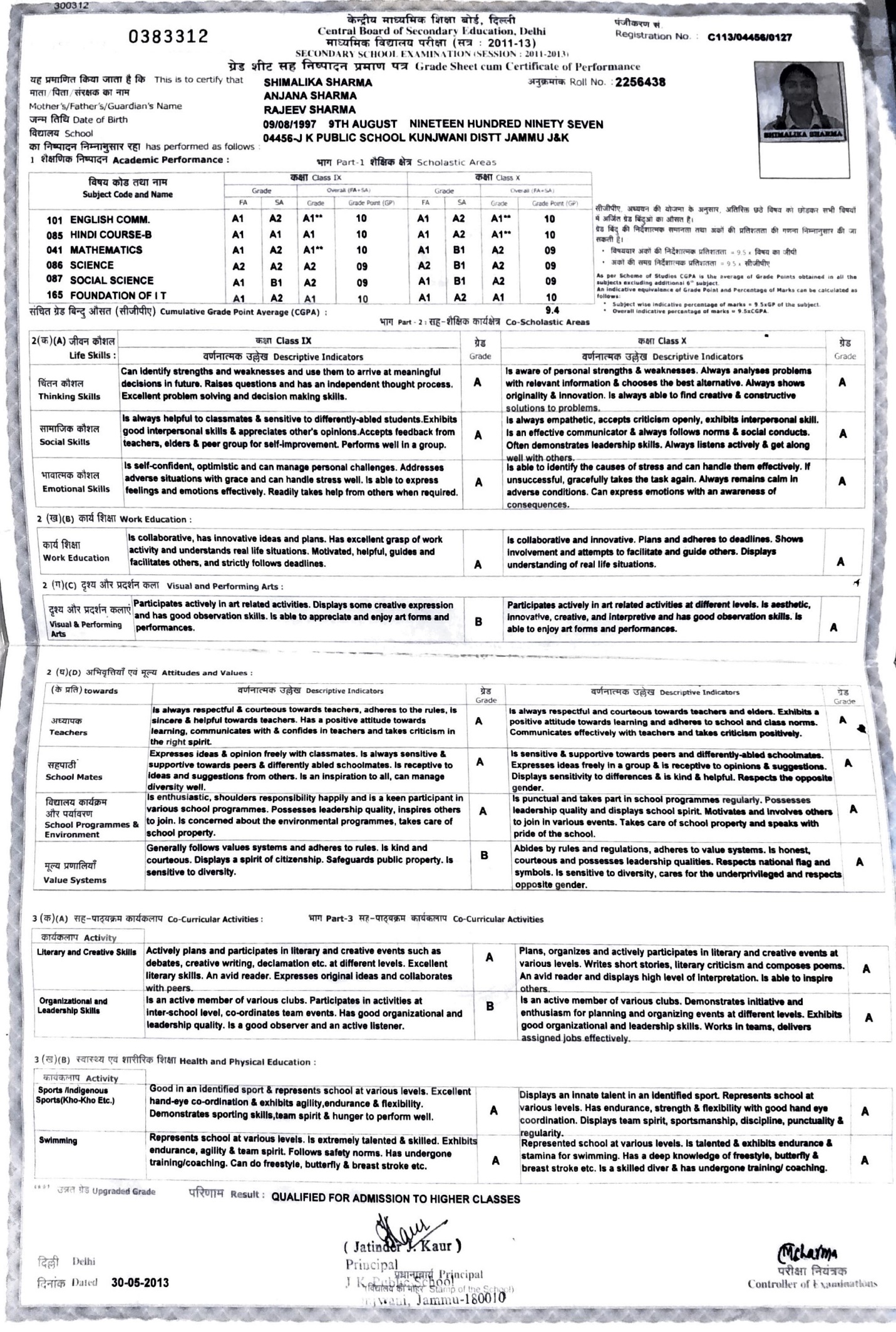 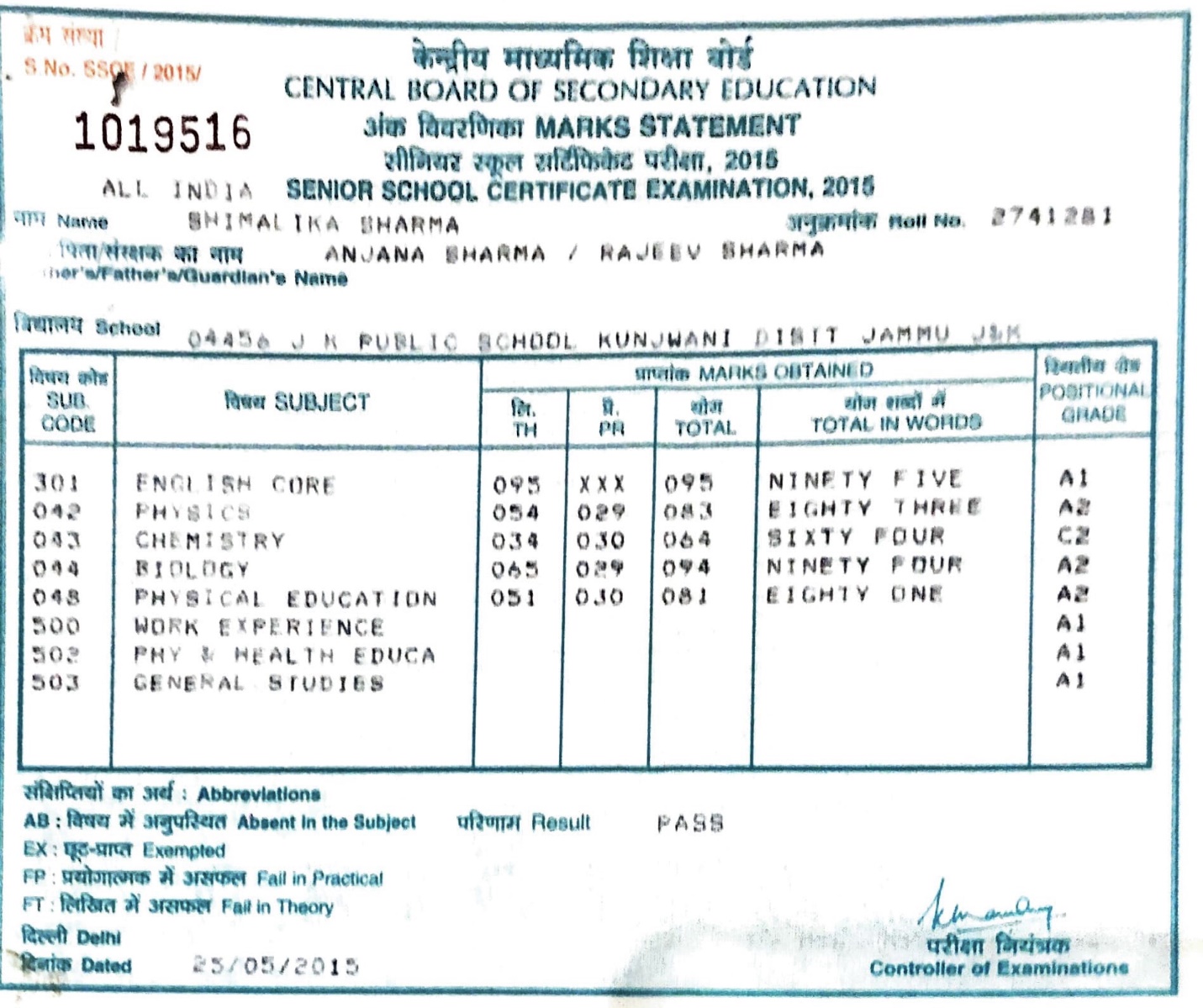 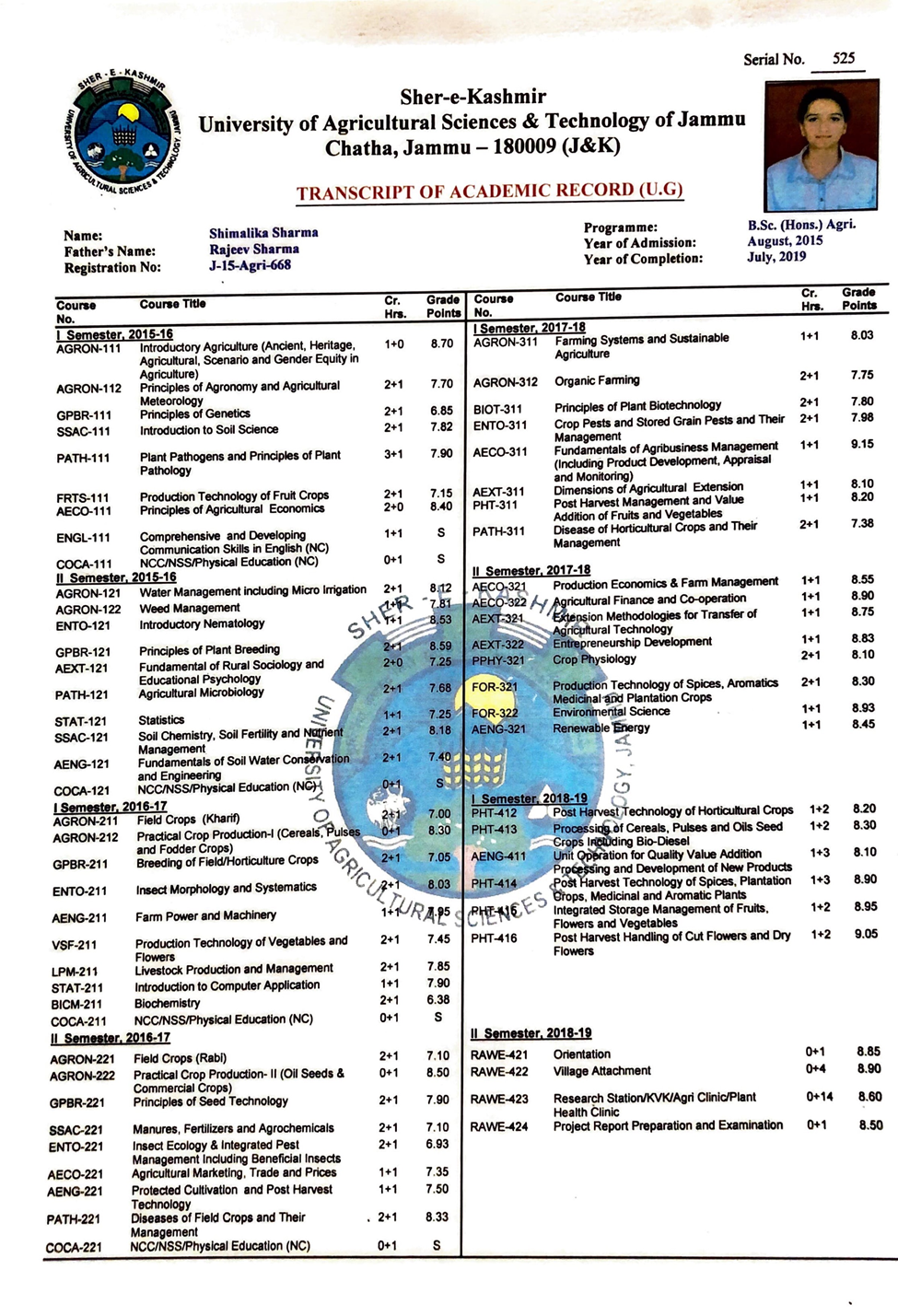 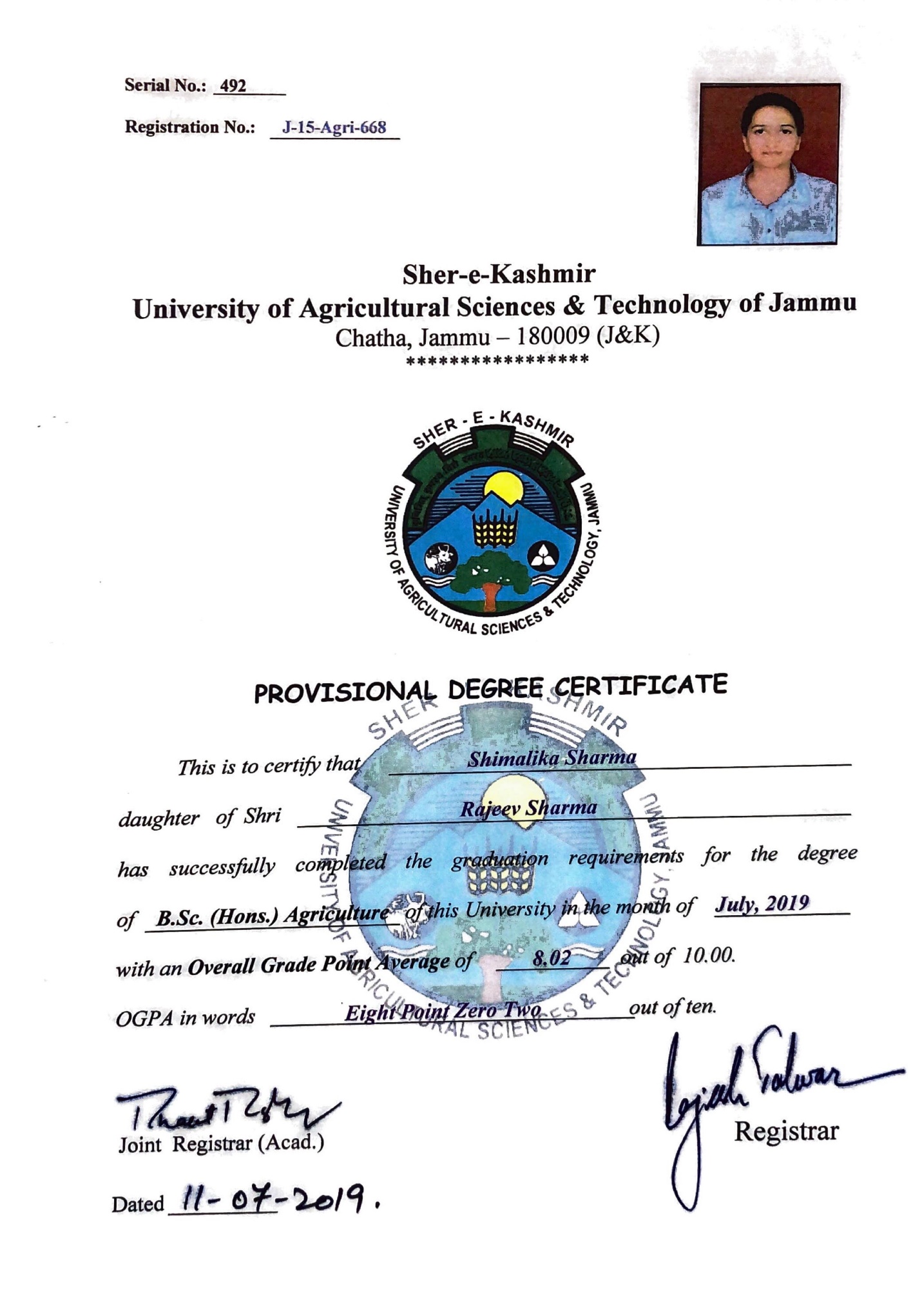 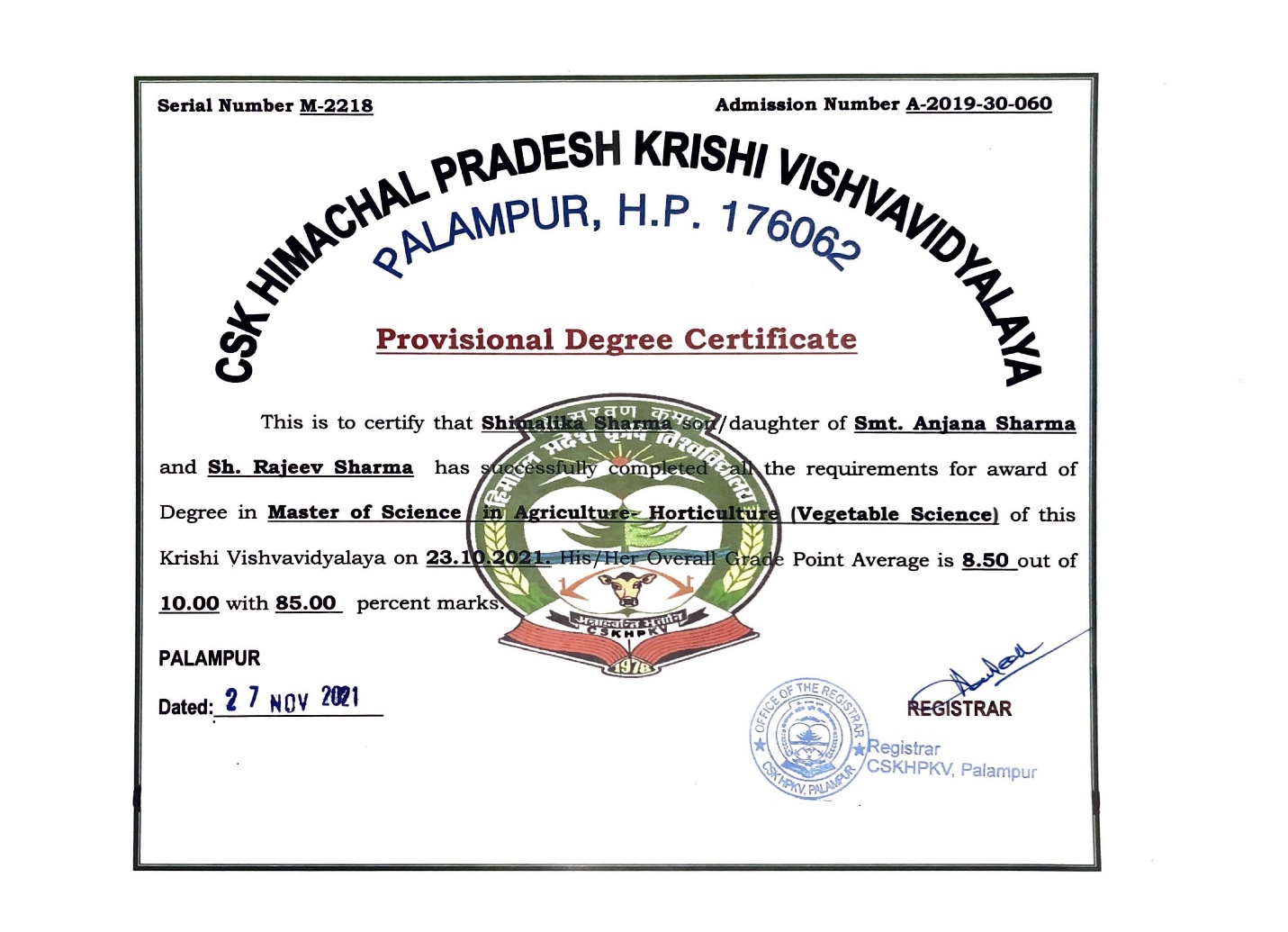 S.No. DegreeCourse/YearUniversity/Board% or CGPA1M.Sc. Vegetable Sciences (2019-2021)CSK Himachal Pradesh Agriculture University, Palampur, Himachal Pradesh-1760628.502B.Sc. (Hons.)Agriculture (2015-2019)Sher-e-Kashmir University of Agricultural sciences and Technology, Jammu-180009, India.8.023Senior Secondary(2015)Central Board of Secondary Education83.4%4High School(2013)Central Board of Secondary Education9.4